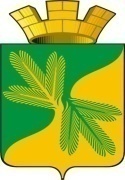 Ханты-Мансийский автономный округ - ЮграСоветский районСОВЕТ   ДЕПУТАТОВГОРОДСКОГО ПОСЕЛЕНИЯ ТАЁЖНЫЙР Е Ш Е Н И Е 11 октября 2022 года			                                                                          № 194О внесении изменений в решение  Совета депутатов городского поселения Таёжный от 27.12.2021 № 164 «О бюджете городского поселения Таёжный на 2022 год и плановый период 2023 и 2024 годов»В соответствии с Бюджетным кодексом Российской Федерации, Уставом городского поселения Таёжный:СОВЕТ ДЕПУТАТОВ ГОРОДСКОГО ПОСЕЛЕНИЯ ТАЁЖНЫЙ РЕШИЛ:1. Внести изменения в решение Совета депутатов городского поселения  Таёжный от 27.12.2021 № 164 «О бюджете городского поселения Таёжный на 2022 год и плановый период 2023 и 2024 годов» (далее - Решение):1.1. Приложения 6, 12, 13, 14, 15 к Решению  изложить в новой редакции (приложения).2. Опубликовать  данное решение в порядке, установленном Уставом городского поселения Таежный.3. Данное решение вступает в силу  в день его  официального  опубликования. Председатель Совета депутатовГородского поселения Таёжный                                                                   И.Н. ВахминаГлава городского поселения Таёжный                                                               А.Р. АшировПриложение 6 к решению Совета депутатовгородского поселения Таежныйот 11.10.2022 № 194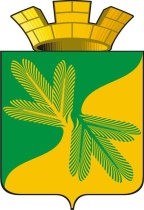 Ханты - Мансийский автономного округа – ЮгрыСоветский районСОВЕТ   ДЕПУТАТОВГОРОДСКОГО ПОСЕЛЕНИЯ ТАЁЖНЫЙР Е Ш Е Н И Е 11 октября  2022 года										      № 195О внесении изменений в решение Совета депутатов  городского поселения Таёжный  от 31.10.2014 № 58 «Положение о порядке организации доступа к информации о деятельности администрации городского поселения Таёжный»В соответствии с  Федеральным законом от 14.07.2022 № 270-ФЗ «О внесении изменений в Федеральный закон «Об обеспечении доступа к информации о деятельности государственных органов и органов местного самоуправления» и статью 10 Федерального закона «Об обеспечении доступа к информации о деятельности судов в Российской Федерации», Уставом городского поселения Таежный СОВЕТ ДЕПУТАТОВ ГОРОДСКОГО ПОСЕЛЕНИЯ ТАЁЖНЫЙ РЕШИЛ:1. Внести в решение Совета депутатов  городского поселения Таёжный  от 31.10.2014 N 58 «Положение о порядке организации доступа к информации о деятельности администрации городского поселения Таёжный» (далее – Решение) следующие изменения:1.1. В пункте 2 раздела 3  Положения о порядке организации доступа к информации о деятельности администрации городского поселения Таёжный, утвержденного Решением, слова «в сети Интернет» заменить словами «на официальных сайтах».2. Опубликовать настоящее решение в газете «Вестник Таёжного» и разместить на официальном сайте городского поселения Таёжный в сети интернет.3. Настоящее решение вступает в силу с 01.12.2022 года.Председатель Совета депутатов городского поселения Таёжный						              И.Н.ВахминаГлава городского поселения Таёжный				   	               А.Р.АшировХанты - Мансийский автономного округа – ЮгрыСоветский районСОВЕТ   ДЕПУТАТОВГОРОДСКОГО ПОСЕЛЕНИЯ ТАЁЖНЫЙР Е Ш Е Н И Е 11 октября  2022 года										       № 196О внесении изменений в решение Совета депутатов  городского поселения Таёжный  от 27.11.2017 № 212 «О Порядке назначения, перерасчета и выплаты пенсии за выслугу лет лицам, замещавшим муниципальные должности на постоянной основе и должности муниципальной службы в органах местного самоуправления городского поселения Таежный»В соответствии с  Федеральным законом от 14.07.2022 № 236-ФЗ «О Фонде пенсионного и социального страхования Российской Федерации», Уставом городского поселения Таежный СОВЕТ ДЕПУТАТОВ ГОРОДСКОГО ПОСЕЛЕНИЯ ТАЁЖНЫЙ РЕШИЛ:1. Внести в решение Совета депутатов  городского поселения Таёжный  от 27.11.2017 № 212 «О Порядке назначения, перерасчета и выплаты пенсии за выслугу лет лицам, замещавшим муниципальные должности на постоянной основе и должности муниципальной службы в органах местного самоуправления городского поселения Таежный» (далее – Решение) следующие изменения:1.1. В подпункте 7 пункта 5 статьи 6  Порядке назначения, перерасчета и выплаты пенсии за выслугу лет лицам, замещавшим муниципальные должности на постоянной основе и должности муниципальной службы в органах местного самоуправления городского поселения Таежный, утвержденного Решением, слова «Пенсионного фонда Российской Федерации» заменить словами «Фонда пенсионного и социального страхования»2. Опубликовать настоящее решение в газете «Вестник Таёжного» и разместить на официальном сайте городского поселения Таёжный в сети интернет.3. Настоящее решение вступает в силу с 01.01.2023 года.Председатель Совета депутатов городского поселения Таёжный						              И.Н.ВахминаГлава городского поселения Таёжный				   	               А.Р.Аширов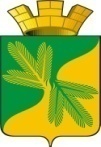 Ханты - Мансийский автономный округ – ЮграСоветский  районСОВЕТ   ДЕПУТАТОВГОРОДСКОГО ПОСЕЛЕНИЯ ТАЁЖНЫЙР Е Ш Е Н И Е 11 октября 2022 года							                             № 197О внесении изменений  в  местные нормативы градостроительного проектирования городского поселения ТаежныйВ соответствии с Федеральным законом от 14.07.2022 N 343-ФЗ «О внесении изменений в Закон Российской Федерации "О недрах" и отдельные законодательные акты Российской Федерации», Уставом городского поселения Таежный СОВЕТ ДЕПУТАТОВ ГОРОДСКОГО ПОСЕЛЕНИЯ ТАЁЖНЫЙ РЕШИЛ:1. Внести в Местные нормативы градостроительного проектирования городского поселения Таежный, утвержденные решением Совета депутатов городского поселения Таежный от 29.12.2015  № 117 (далее – Решение),   следующие изменения:1.1 абзац 37 пункта 1.2 раздела 1 Местных нормативов градостроительного проектирования городского поселения Таежный, утвержденных решением, изложить в следующей редакции:«объект размещения отходов - специально оборудованные сооружения, предназначенные для размещения отходов, в том числе отходов недропользования (за исключением объектов хранения вскрышных и вмещающих горных пород, которые подлежат использованию в соответствии с Законом Российской Федерации от 21 февраля 1992 года № 2395-I «О недрах»), и включающие в себя объекты хранения отходов и объекты захоронения отходов;».2. Опубликовать настоящее решение в порядке, установленном Уставом городского поселения Таежный.3. Настоящее решение вступает в силу с 1 сентября 2023 года.Председатель Совета депутатов городского поселения Таёжный 					                         И.Н.Вахмина                                                                      Глава городского поселения Таёжный	       		                                       А.Р.АшировХанты - Мансийский автономный округ – ЮграСоветский  районСОВЕТ   ДЕПУТАТОВГОРОДСКОГО ПОСЕЛЕНИЯ ТАЁЖНЫЙР Е Ш Е Н И Е 11 октября 2022 года								                     № 198О внесении изменений в решение Совета депутатов городского поселения Таёжный от 14.06.2018 № 245 «Об утверждении Правил благоустройства городского поселения Таёжный»Руководствуясь Федеральным законом от 06.10.2003 № 131-ФЗ «Об общих принципах организации местного самоуправления в Российской Федерации», Уставом городского поселения ТаежныйСОВЕТ ДЕПУТАТОВ ГОРОДСКОГО ПОСЕЛЕНИЯ ТАЕЖНЫЙ РЕШИЛ:1. Внести изменения в решение Совета депутатов городского поселения Таёжный от 14.06.2018 № 245 «Об утверждении Правил благоустройства городского поселения Таёжный» изложив приложение к нему в новой редакции (приложение)3. Настоящее решение подлежит официальному опубликованию в порядке, установленном Уставом городского поселения Таежный.4. Настоящее решение вступает в силу после официального опубликования.Председатель Совета депутатов городского поселения Таёжный 				                         И.Н.Вахмина                                                                      Глава городского поселения Таёжный	       	                                           А.Р.АшировХанты - Мансийский автономного округа – ЮгрыСоветский районСОВЕТ   ДЕПУТАТОВГОРОДСКОГО ПОСЕЛЕНИЯ ТАЁЖНЫЙР Е Ш Е Н И Е 11 октября 2022 года										      № 199О признании утратившими силу правил землепользования и застройки городского поселения ТаежныйВ соответствии с Градостроительным кодексом Российской Федерации, Земельным кодексом Российской Федерации, Федеральным законом от 06.10.2003 № 131-ФЗ «Об общих принципах организации местного самоуправления в Российской Федерации» и другими нормативными правовыми актами Российской Федерации,   Уставом городского поселения Таежный СОВЕТ ДЕПУТАТОВ ГОРОДСКОГО ПОСЕЛЕНИЯ ТАЁЖНЫЙ РЕШИЛ:1. Признать утратившими силу решения Совета депутатов городского поселения Таежный:-  от 26.03.2010 № 112 «Об утверждении Правил землепользования и застройки городского поселения Таежный»;- от 30.05.2013 № 307 «О внесении изменений в решение Совета депутатов городского поселения Таежный от 26.03.2010 № 112 «Об утверждении Правил землепользования и застройки городского поселения Таежный»;- от 29.12.2014 № 65 «О внесении изменений в решение Совета депутатов городского поселения Таежный от 26.03.2010 № 112 «Об утверждении Правил землепользования и застройки городского поселения Таежный»;- от 29.12.2015 № 118 «О внесении изменений в решение Совета депутатов городского поселения Таежный от 26.03.2010 № 112 «Об утверждении Правил землепользования и застройки городского поселения Таежный»;- от 18.10.2016 № 158 «О внесении изменений в решение Совета депутатов городского поселения Таежный от 26.03.2010 № 112 «Об утверждении Правил землепользования и застройки городского поселения Таежный»;- от 26.12.2016 № 168 «О внесении изменений в решение Совета депутатов городского поселения Таежный от 26.03.2010 № 112 «Об утверждении Правил землепользования и застройки городского поселения Таежный»;- от 09.02.2017 № 173 «О внесении изменений в решение Совета депутатов городского поселения Таежный от 26.03.2010 № 112 «Об утверждении Правил землепользования и застройки городского поселения Таежный»;- от 20.03.2017 № 183 «О внесении изменений в решение Совета депутатов городского поселения Таежный от 26.03.2010 № 112 «Об утверждении Правил землепользования и застройки городского поселения Таежный»;- от 27.11.2017 № 215 «О внесении изменений в решение Совета депутатов городского поселения Таежный от 26.03.2010 № 112 «Об утверждении Правил землепользования и застройки городского поселения Таежный»;- от 29.12.2017 № 224 «О внесении изменений в решение Совета депутатов городского поселения Таежный от 26.03.2010 № 112 «Об утверждении Правил землепользования и застройки городского поселения Таежный»;- от 28.03.2018 № 235 «О внесении изменений в решение Совета депутатов городского поселения Таежный от 26.03.2010 № 112 «Об утверждении Правил землепользования и застройки городского поселения Таежный»;- от 03.12.2018 № 21 «О внесении изменений в решение Совета депутатов городского поселения Таежный от 26.03.2010 № 112 «Об утверждении Правил землепользования и застройки городского поселения Таежный»;- от 18.06.2019 № 47 «О внесении изменений в решение Совета депутатов городского поселения Таежный от 26.03.2010 № 112 «Об утверждении Правил землепользования и застройки городского поселения Таежный»;- от 27.03.2020 № 79  «О внесении изменений в решение Совета депутатов городского поселения Таежный от 26.03.2010 № 112 «Об утверждении Правил землепользования и застройки городского поселения Таежный»;- от 18.06.2021 № 142 «О внесении изменений в решение Совета депутатов городского поселения Таежный от 26.03.2010 № 112 «Об утверждении Правил землепользования и застройки городского поселения Таежный»;- от 19.01.2022 № 169 «О внесении изменений в решение Совета депутатов городского поселения Таежный от 26.03.2010 № 112 «Об утверждении Правил землепользования и застройки городского поселения Таежный»;- от 21.04.2022 № 180 «О внесении изменений в решение Совета депутатов городского поселения Таежный от 26.03.2010 № 112 «Об утверждении Правил землепользования и застройки городского поселения Таежный»;2. Настоящее решение вступает в силу после его официального опубликования в порядке,  установленном Уставом городского поселения Таежный.Председатель Совета депутатов городского поселения Таёжный						              И.Н.ВахминаГлава городского поселения Таёжный				   	               А.Р.АшировХанты - Мансийский автономного округа – ЮгрыСоветский районСОВЕТ   ДЕПУТАТОВГОРОДСКОГО ПОСЕЛЕНИЯ ТАЁЖНЫЙР Е Ш Е Н И Е 11 октября  2022 года								                            № 200Об утверждении схемы многомандатного избирательного округа, образуемого для проведения выборов депутатов Совета депутатов городского поселения ТаёжныйВ соответствии со статьей 18 Федерального закона от 12 июня 2002 года № 67-ФЗ «Об основных гарантиях избирательных прав и права на участие в референдуме граждан Российской Федерации», Уставом городского поселения Таёжный, рассмотрев постановление Территориальной избирательной комиссии Советского района № 198 от 20.09.2022 года «Об определении схемы многомандатного избирательного округа, образуемого для проведения выборов депутатов Совета депутатов городского поселения Таёжный»СОВЕТ ДЕПУТАТОВ ГОРОДСКОГО ПОСЕЛЕНИЯ ТАЁЖНЫЙ РЕШИЛ:1. Утвердить схему многомандатного избирательного округа, образуемого для проведения выборов депутатов Совета депутатов городского поселения Таёжный (приложение 1), включая графическое изображение схемы многомандатного избирательного округа (приложение 2).2. Считать утратившим силу решение Совета депутатов № 280 от 12.12.2012 «Об утверждении схемы многомандатного избирательного округа для проведения выборов депутатов Совета депутатов городского поселения Таёжный».2. Настоящее решение вступает в силу с даты опубликования в порядке, Установленном Уставом городского поселения Таёжный.Председатель Совета депутатов городского поселения Таёжный						              И.Н.ВахминаГлава городского поселения Таёжный				   	               А.Р.АшировПриложение 1к решению Совета депутатовгородского поселения Таёжныйот 11.10.2022  № 200Описание схемы многомандатного избирательного округа для проведения выборов депутатов Совета депутатов городского поселения ТаёжныйПриложение 2к решению Совета депутатовгородского поселения Таёжныйот 11.10.2022 №  200Графическое изображение схемы многомандатного избирательного округа для проведения выборов депутатов Совета депутатов городского поселения Таёжный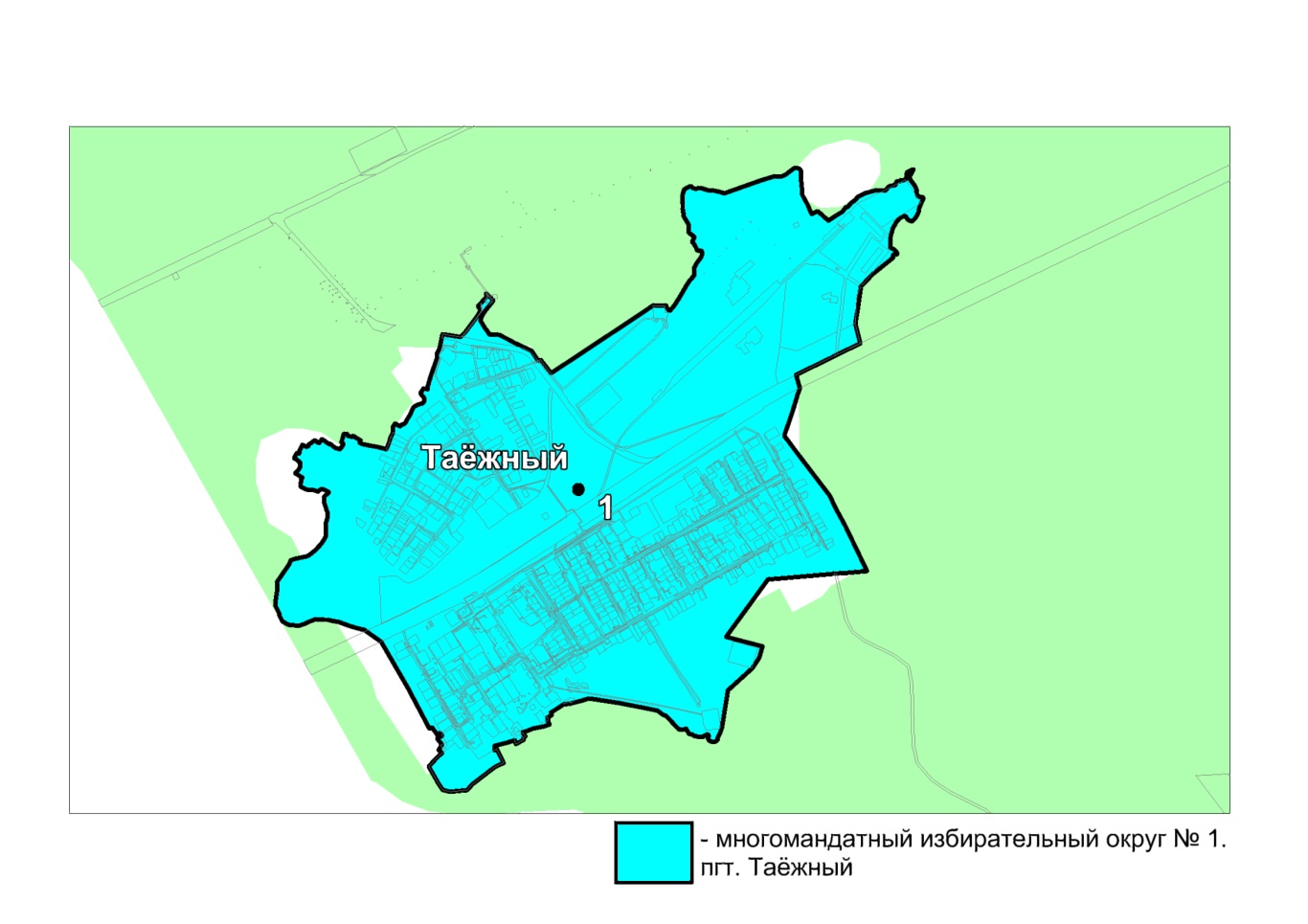 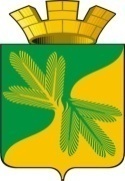 МУНИЦИПАЛЬНОЕ СРЕДСТВО МАССОВОЙ ИНФОРМАЦИИ ОРГАНОВ МЕСТНОГО САМОУПРАВЛЕНИЯГОРОДСКОГО ПОСЕЛЕНИЯ ТАЁЖНЫЙОФИЦИАЛЬНО:ОФИЦИАЛЬНЫМ ОПУБЛИКОВАНИЕМ МУНИЦИПАЛЬНЫХ ПРАВОВЫХ АКТОВ ЯВЛЯЕТСЯ ИХ ОПУБЛИКОВАНИЕ В ГАЗЕТЕ  «ВЕСТНИК ТАЁЖНОГО СТАТЬЯ 35 ПУНКТ 3 УСТАВА ГОРОДСКОГОПОСЕЛЕНИЯ ТАЁЖНЫЙ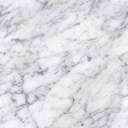 Доходы бюджета городского поселения Таёжный на плановый период 2023 и 2024 годовДоходы бюджета городского поселения Таёжный на плановый период 2023 и 2024 годовДоходы бюджета городского поселения Таёжный на плановый период 2023 и 2024 годовДоходы бюджета городского поселения Таёжный на плановый период 2023 и 2024 годовДоходы бюджета городского поселения Таёжный на плановый период 2023 и 2024 годовКод бюджетной классификации Наименование кодаИзмененияСумма на год с учетом изменений 2023 год, руб.Сумма на год,  руб. 2024 годСумма на год,  руб. 2024 год1 00 00000 00 0000 000НАЛОГОВЫЕ  НЕНАЛОГОВЫЕ ДОХОДЫ0,007 310 800,007 386 600,007 386 600,001 01 00000 00 0000 110Налоги на прибыль, доходы0,001 592 000,001 656 000,001 656 000,001 01 02000 01 0000 110Налог на доходы физических лиц1 592 000,001 656 000,001 656 000,001 03 00000 00 0000 000НАЛОГИ НА ТОВАРЫ (РАБОТЫ, УСЛУГИ), РЕАЛИЗУЕМЫЕ НА ТЕРРИТОРИИ РОССИЙСКОЙ ФЕДЕРАЦИИ3 485 100,003 485 100,003 485 100,001 03 02230 01 0000 110Доходы от уплаты акцизов на дизельное топливо, подлежащие распределению между бюджетами субъектов Российской Федерации и местными бюджетами с учетом установленных дифференцированных нормативов отчислений в местные бюджеты1 115 232,001 115 232,001 115 232,001 03 02240 01 0000 110Доходы от уплаты акцизов на моторные масла для дизельных и (или) карбюраторных (инжекторных) двигателей, подлежащие распределению между бюджетами субъектов Российской Федерации и местными бюджетами с учетом установленных дифференцированных нормативов отчислений в местные бюджеты17 425,5017 425,5017 425,501 03 02250 01 0000 110Доходы от уплаты акцизов на автомобильный бензин, подлежащие распределению между бюджетами субъектов Российской Федерации и местными бюджетами с учетом установленных дифференцированных нормативов отчислений в местные бюджеты2 352 442,502 352 442,502 352 442,501 05 00000 00 0000 00Налоги на совокупный доход14 000,0014 000,0014 000,001 05 03000 01 0000 110Единый сельскохозяйственный налог14 000,0014 000,0014 000,001 05 03010 01 0000 110Единый сельскохозяйственный налог14 000,0014 000,0014 000,001 06 00000 00 0000 000Налог на имущество769 900,00777 000,00777 000,001 06 01000 00 0000 110Налог на имущество физических лиц714 900,00722 000,00722 000,001 06 01030 13 0000 110 Налог на имущество физических лиц, взимаемый по ставкам, применяемым к объектам налогообложения, расположенным в границах городских поселений714 900,00722 000,00722 000,001 06 04000 02 0000 110Транспортный налог55 000,0055 000,0055 000,001 06 04011 02 0000 110Транспортный налог с организаций0,00300,00300,00300,001 06 04012 02 0000 110Транспортный налог с физических лиц54 700,0054 700,0054 700,001 06 06000 00 0000 110Земельный налог0,00109 400,00110 500,00110 500,001 06 06030 03 0000 110Земельный налог с организаций 60 400,0061 500,0061 500,001 06 06033 10 0000 110Земельный налог с организаций, обладающих земельным участком, расположенным в границах городских  поселений60 400,0061 500,0061 500,001 06 06040 00 0000 110Земельный налог с физических лиц49 000,0049 000,0049 000,001 06 06043 13 0000 110Земельный налог с физических лиц, обладающих земельным участком, расположенным в границах  городских  поселений49 000,0049 000,0049 000,001 08 00000 00 0000 000Государственная пошлина0,0014 000,0015 000,0015 000,001 08 04000 01 0000 110Государственная пошлина за совершение нотариальных действий (за исключением действий, совершаемых консульскими учреждениями Российской Федерации)14 000,0015 000,0015 000,001 08 04020 01 0000 110Государственная пошлина за совершение нотариальных действий должностными лицами органов местного самоуправления, уполномоченными в соответствии с законодательными актами Российской Федерации на совершение нотариальных действий14 000,0015 000,0015 000,001 11 00000 00 0000 000ДОХОДЫ ОТ ИСПОЛЬЗОВАНИЯ ИМУЩЕСТВА, НАХОДЯЩЕГОСЯ В ГОСУДАРСТВЕННОЙ И МУНИЦИПАЛЬНОЙ СОБСТВЕННОСТИ1 317 000,001 320 000,001 320 000,001 11 05000 00 0000 120Доходы, получаемые в виде арендной либо иной платы за передачу в возмездное пользование государственного и муниципального имущества (за исключением имущества бюджетных и автономных учреждений, а также имущества государственных и муниципальных унитарных предприятий, в том числе казенных)72 000,0073 000,0073 000,001 11 05013 13 0000 120Доходы, получаемые в виде арендной платы за земельные участки, государственная собственность на которые не разграничена и которые расположены в границах городских поселений, а также средства от продажи права на заключение договоров аренды указанных земельных участков72 000,0073 000,0073 000,001 11 09000 00 0000 120Прочие доходы от использования имущества и прав, находящихся в государственной и муниципальной собственности (за исключением имущества бюджетных и автономных учреждений, а также имущества государственных и муниципальных унитарных предприятий, в том числе казенных)5 000,001 245 000,001 247 000,001 247 000,001 11 09045 13 0000 120Прочие поступления от использования имущества, находящегося в собственности поселений (за исключением имущества муниципальных бюджетных и автономных учреждений, а также имущества муниципальных унитарных предприятий, в том числе казенных)5 000,001 245 000,001 247 000,001 247 000,001 14 00000 00 0000 000ДОХОДЫ ОТ ПРОДАЖИ МАТЕРИАЛЬНЫХ И НЕМАТЕРИАЛЬНЫХ АКТИВОВ0,007 000,007 000,007 000,001 14 06000 00 0000 430Доходы от продажи земельных участков, находящихся в государственной и муниципальной собственности7 000,007 000,007 000,001 14 06013 13 0000 430Доходы от продажи земельных участков, государственная собственность на которые не разграничена и которые расположены в границах городских поселений7 000,007 000,007 000,001 15 00000 00 0000 000Административные платежи и сборы0,00400,000,000,001 15 02000 00 0000 140Платежи, взимаемые государственными и муниципальными органами (организациями) за выполнение определенных функций0,00400,000,000,001 15 02050 13 0000 140Платежи, взимаемые органами местного самоуправления (организациями) поселений за выполнение определенных функций0,00400,000,000,001 16 00000 00 0000 000  Штрафы, санкции, возмещение ущерба0,002 000,002 000,002 000,001 16 02000 02 0000 140 Административные штрафы, установленные законами субъектов Российской Федерации об административных правонарушениях 2 000,002 000,002 000,0011602010 02 0000 140Административные штрафы, установленные законами субъектов Российской Федерации об административных правонарушениях, за нарушение законов и иных нормативных правовых актов субъектов Российской Федерации 2 000,002 000,002 000,002 00 00000 00 0000 000БЕЗВОЗМЕЗДНЫЕ ПОСТУПЛЕНИЯ32 081 212,0131 507 241,0331 507 241,032 02 00000 00 0000 000БЕЗВОЗМЕЗДНЫЕ ПОСТУПЛЕНИЯ ОТ ДРУГИХ БЮДЖЕТОВ БЮДЖЕТНОЙ СИСТЕМЫ РОССИЙСКОЙ ФЕДЕРАЦИИ32 081 212,0131 507 241,0331 507 241,0320215001 00 0000 150Дотации бюджетам субъектов Российской Федерации и муниципальных образований13 139 101,0013 517 815,0013 517 815,0020215001 13 0000 150 Дотации бюджетам городских поселений на выравнивание бюджетной обеспеченности
 обеспеченности13 139 101,0013 517 815,0013 517 815,000 20 03000 00 0000 151Субвенции бюджетам субъектов Российской Федерации и муниципальных образований10795,4010 207,0610 207,0620230024 00 0000 151Субвенции местным бюджетам на выполнение передаваемых полномочий субъектов Российской Федерации10795,4010 207,0610 207,0620230024 13 0000 151Субвенции бюджетам городских поселений на выполнение передаваемых полномочий субъектов Российской Федерации10795,4010 207,0610 207,060 20 03000 00 0000 150Субвенции бюджетам субъектов Российской Федерации и муниципальных образований0,0017 107,0917 107,0917 107,0920235930 00 0000 150Субвенции бюджетам на государственную регистрацию актов гражданского состояния17 107,0917 107,0917 107,0920235930 13 0000 150Субвенции бюджетам городских поселений на государственную регистрацию актов гражданского состояния17 107,0917 107,0917 107,0920235118 00 0000 150Субвенции бюджетам на осуществление первичного воинского учета на территориях, где отсутствуют военные комиссариаты510 500,00528 400,00528 400,0020235118 13 0000 150Субвенции бюджетам городских  поселений на осуществление первичного воинского учета на территориях, где отсутствуют военные комиссариаты510 500,00528 400,00528 400,002 02 04000 00 0000 150Иные межбюджетные трансферты1 401 500,0018 403 708,5217 433 711,8817 433 711,8820249999 00 0000 150  Прочие межбюджетные трансферты, передаваемые бюджетам18 403 708,5217 433 711,8817 433 711,8820249999 13 0000 150Прочие межбюджетные трансферты, передаваемые бюджетам городских поселений1 401 500,0018 403 708,5217 433 711,8817 433 711,88Всего доходов:1 401 500,0039 392 012,0138 893 841,0338 893 841,03Номер избирательного округаКоличество мандатов, замещаемых в округеЧисло избирателей в округеОписание территории избирательного округаМногомандатный избирательный округ № 1101420Посёлок городского типа Таёжный